แผนการจัดการเรียนรู้สะเต็มศึกษาโดยใช้ชุดกิจกรรมเรียนรู้สะเต็มศึกษาโรงเรียนนางรอง จังหวัดบุรีรัมย์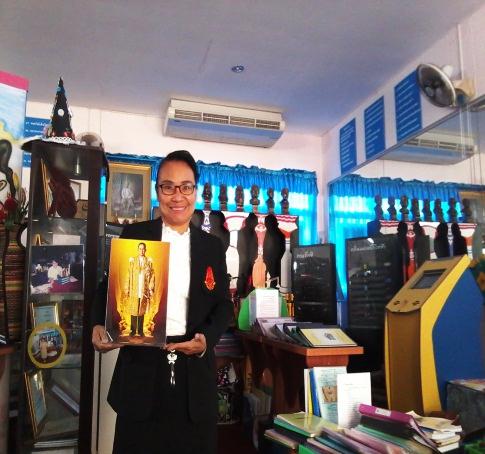 สมสุข  แสงปราบครูเชี่ยวชาญ สาขาฟิสิกส์โรงเรียนนางรอง    อำเภอนางรอง    จังหวัดบุรีรัมย์สำนักงานเขตพื้นที่การศึกษามัธยมศึกษา บุรีรัมย์สำนักงานคณะกรรมการการศึกษาขั้นพื้นฐานกระทรวงศึกษาธิการคำนำ                 แผนการจัดการเรียนรู้โดยใช้ชุดกิจกรรมสะเต็มศึกษา โรงเรียนนางรอง จังหวัดบุรีรัมย์จัดทำขึ้น เพื่อใช้เป็นแนวทางในการจัดการเรียนรู้สะเต็มศึกษา โดยครูสอนคนเดียวที่มีจัดบูรณาการความรู้สะเต็มศึกษา STEM Education มาใช้ในห้องเรียนตามสภาพจริง  สอดแทรกลงในเนื้อหารายวิชาฟิสิกส์ รหัสวิชา 30201 ภายในเล่มประกอบด้วย แผนการจัดกิจกรรมสะเต็มศึกษา จำนวน 20 ชั่วโมง ซึ่งสอดแทรกในกิจกรรมการจัดการเรียนรู้ ตามแนวทางการพัฒนาสถานศึกษาโครงการโรงเรียนสุจริต ที่มุ่งเน้นพัฒนานักเรียนให้มีคุณลักษณะที่สำคัญ 5 ประการ ประกอบด้วยทักษะการคิดขั้นสูง ความมีวินัย ความซื่อสัตย์ การอยู่อย่างพอเพียง และการมีจิตสาธารณะ  ซึ่งจะเกิดขึ้นได้ เมื่อนักเรียนได้ลงมือปฏิบัติการเป็นกลุ่ม ผ่านการเรียนรู้จากกิจกรรมสะเต็มที่สร้างขึ้นมา ทำให้เกิดการแก้ปัญหาสร้างนวัตกรรมได้  จึงเกิดการเรียนรู้อย่างมีความหมาย นำความรู้ไปแก้ปัญหาในชีวิตจริงประจำวันได้ นักเรียนจะมีความสุขหลังจากการผ่านการฝึกทักษะต่างๆ  ผู้สนใจแนวทางการจัดการเรียนรู้สามารถนำไปเป็นแบบอย่างในการพัฒนาการเรียนการสอนได้ โดยดำเนินตามวิธีการใช้ศักยภาพของผู้สอนจัดให้เห็นเป็นแบบอย่าง สร้างเพื่อนครูเป็นครูเครือข่ายที่มีความสนใจในแนวทางของสะเต็มศึกษา  มาทำงานร่วมกันทำงานเป็นทีมอย่างสร้างสรรค์ สามารถเรียนรู้จัดการได้คิดสร้างกิจกรรมบูรณาการ วิทยาศาสตร์ คณิตศาสตร์ และเทคโนโลยี (STEM) ใช้กระบวนการออกแบบการทำงานเชิงวิศวกรรม สามารถเชื่อมโยงความรู้ไปสู่ชีวิตจริง  โดยมีความสอดคล้องกับมาตรฐานสาระการเรียนรู้ตามที่ตนเองเป็นครูรับผิดชอบในการสอนอย่างเหมาะสม ตามบริบทของนักเรียนและสภาพแวดล้อมของโรงเรียนได้ มีการวัดและประเมินผลตามสภาพจริงควบคู่กันไปการวัดประเมินผลการเรียนตามสภาพปัจจุบันของโรงเรียน สอดคล้องกับนโยบายเร่งด่วนของรัฐบาล หรือผู้บริหารต้นสังกัด และได้รับการส่งเสริมสนับสนุนจากสำนักงานเขตพื้นที่การศึกษามัธยมศึกษา เขต 32  ซึ่งเท่าที่ครูคนหนึ่งจะสามารถทำได้อย่างเต็มศักยภาพของตนเองด้วยความยินดีและเต็มใจอย่างมีความสุข              หวังเป็นอย่างยิ่งว่า  จะเป็นประโยชน์ต่อเพื่อนครูและผู้ที่เกี่ยวข้องกับการศึกษาที่มองหาวิธีการมีส่วนร่วมทีมทำงานอย่างเข้มแข็ง ในการสอนสะเต็มศึกษาในรายวิชาตนเอง โรงเรียนของตนเอง เพื่อเป็นพลังเสริมสร้างสังคมแห่งการเรียนรู้ (PLC) มีส่วนร่วมช่วยเหลือกันจัดการศึกษาอย่างมีประสิทธิภาพและประสิทธิผลสืบไป                                                                                                                           สมสุข  แสงปราบมาตรฐานการเรียนรู้          มาตรฐาน ว 4.2 เข้าใจลักษณะการเคลื่อนที่แบบต่าง ๆ ของวัตถุในธรรมชาติมีกระบวนการสืบเสาะหาความรู้และจิตวิทยาศาสตร์   สื่อสารสิ่งที่เรียนรู้และนำความรู้ไปใช้ประโยชน์            ผลการเรียนรู้           ทดลองการเคลื่อนที่ฮาร์มอนิกอย่างง่ายอย่างง่ายของลูกตุ้มนาฬิกา ความสัมพันธ์ของคาบเวลายกกำลังสองแปรผันโดยตรงกับความยาวเชือก  พร้อมทั้งเชื่อมโยงข้อมูลนำความรู้ไปใช้ในการคำนวณหาค่าความเร่งโน้มถ่วงของโลกได้             มาตรฐาน ว 8.1 ใช้กระบวนการทางวิทยาศาสตร์และจิตวิทยาศาสตร์ในการสืบเสาะหาความรู้การแก้ปัญหา ปรากฏการณ์ทางธรรมชาติที่เกิดขึ้นส่วนใหญ่มีรูปแบบที่แน่นอน สามารถอธิบายและตรวจสอบได้ ภายใต้ข้อมูลและเครื่องมือที่มีอยู่ในช่วงเวลานั้น ๆ และเข้าใจว่าวิทยาศาสตร์ เทคโนโลยีสังคม และสิ่งแวดล้อม  มีความเกี่ยวข้องสัมพันธ์กัน           ผลการเรียนรู้            ว  4/1  ตั้งคำถามที่อยู่บนพื้นฐานของความรู้และความเข้าใจทางวิทยาศาสตร์ หรือความสนใจ หรือประเด็นที่เกิดขึ้นในขณะนั้นที่สามารถสำรวจตรวจสอบหรือศึกษาค้นคว้าได้อย่างครอบคลุมน่าเชื่อ ถือได้           ว  4/2 สร้างสมมติฐานที่มีทฤษฎีรองรับ หรือคาดการณ์สิ่งที่พบ หรือสร้างแบบจำลองหรือสร้างรูปแบบเพื่อนำไปสู่การสำรวจตรวจสอบ               ว  4/3  ค้นคว้ารวบรวมข้อมูลที่ต้องพิจารณาปัจจัย หรือตัวแปรสำคัญปัจจัยที่มีผลต่อปัจจัยอื่น ปัจจัยที่ควบคุมไม่ได้ และจำนวนครั้งของการสำรวจตรวจสอบ เพื่อให้ได้ผลที่มีความแม่นยำเพียงพอ           ว  4/6 สร้างแบบจำลองหรือรูปแบบที่อธิบายผลหรือแสดงผลการสำรวจตรวจสอบตัวชี้วัดสะเต็มศึกษา           ใช้กระบวนการออกแบบเชิงวิศวกรรม 5 ขั้นตอน ลงมือปฏิบัติการครบทุกขั้นตอน          ขั้นตอนที่  1  การระบุปัญหา  (Identify a Challenge)          ขั้นตอนที่  2  การค้นหาแนวคิดที่เกี่ยวข้อง  (Explore Ideas)          ขั้นตอนที่  3  การวางแผนและการพัฒนา  (Plan & Develop)          ขั้นตอนที่  4  การทดสอบและการประเมินผล  (Test & Evaluate)          ขั้นตอนที่  5  การนำเสนอผลลัพธ์  (Present the Solution)สมรรถนะของนักเรียน               การจัดการเรียนรู้แบบสะเต็มศึกษา มีความมุ่งหวังพัฒนาความสามารถและทักษะที่สำคัญของนักเรียนในการจัดการเรียนการสอน ดังนี้                1. ความสามารถในการตัดสินใจ (Decision Making) นักเรียนฝึกการตัดสินใจ การแก้ ปัญหา การสืบเสาะหาความรู้ มีการค้นคว้าอย่างมีระบบ ใช้การแสดงบทบาทสมมติโดยให้มีส่วนร่วมในการตัดสินใจ ซึ่งต้องอยู่ภายใต้บนพื้นฐานของข้อมูลที่น่าเชื่อถือได้อย่างมีเหตุผล และส่งผลดีต่อส่วนรวม เพื่อให้เกิดความปลอดภัย ส่งผลกระทบต่อสิ่งแวดล้อมน้อยที่สุด ก่อให้เกิดการพัฒนาอย่างยั่งยืนและคุณภาพชีวิตที่ดี                2. การพัฒนาความคิดขั้นสูง (Higher – ordered Thinking) ประกอบไปด้วย ความคิดวิเคราะห์ (Analytical Thinking) เป็นความคิดในการจำแนก แยกเพื่อรวบรวมเป็นหมวดหมู่และการจัดประเด็นต่าง ๆ อย่างเป็นระบบ ความคิดวิพากษ์วิจารณ์ (Critical Thinking) เป็นความคิดเห็นต่อเรื่องใดเรื่องหนึ่งทั้งในด้านบวกและด้านลบอย่างมีเหตุผล โดยการใช้ข้อมูลเหตุผลที่มีอยู่อย่างพอเพียงความคิดสร้างสรรค์  (Creative Thinking) เป็นความคิดที่แปลกใหม่ ยืดหยุ่นและแตกต่างจากผู้อื่นความคิดอย่างมีเหตุผล (Logical Thinking) เป็นความสามารถในการคิดอย่างมีเหตุผลของเรื่องราวต่าง ๆ และความคิดเชิงวิทยาศาสตร์ (Scientific Thinking) เป็นความคิดที่ใช้ในการพิสูจน์และสำรวจตรวจสอบหาข้อเท็จจริง                  3. การพัฒนาทักษะการสื่อสาร  (Communication Skills) การพัฒนาให้นักเรียนมีความ สามารถในการสื่อสารความรู้ มีการแสดงความคิดเห็น หรือแลกเปลี่ยนความรู้ แนวคิดทางวิทยาศาสตร์ที่ได้จากการทำกิจกรรมหลากหลาย การสังเกต การทดลอง การอ่าน ๆ หรือมีการแสดงออกที่ชัดเจนอย่างมีเหตุผลในการพูดหรือการเขียน ซึ่งเป็นคุณลักษณะที่ต้องฝึกซ้ำ ๆ  เพื่อให้เกิดทักษะการสื่อสารผ่านเทคโนโลยีสาระสำคัญ	  การเคลื่อนที่แบบฮาร์มอนิกอย่างง่าย เป็นลักษณะของการเคลื่อนที่กลับไปมาซ้ำทางเดิม โดยผ่านตำแหน่งสมดุล โดยมีขนาดของการกระจัดสูงสุดและคาบของการเคลื่อนที่คงตัว  โดยไม่ขึ้นอยู่กับมวล และความสัมพันธ์ของ คาบเวลายกกำลังสองจะแปรผันโดยตรงกับความยาวของเชือก ดังนั้น  ในการสร้างหรือการทดลอง ต้องเกี่ยวข้องกับความสูงของเสาที่แขวนวัตถุ (เสาชิงช้า) จำเป็นต้องสร้างให้สูงที่สุด โครงสร้างของเสาต้องมั่นคง สามารถรองรับน้ำหนัก (ความยาวเชือกที่แขวนวัตถุ) ที่นำมาใช้ในการแกว่งแบบฮาร์มอนิกอย่างง่ายได้ดี  อยู่ในสภาพสมดุล ควรคำนึงถึงความรู้ที่มาเกี่ยวข้อง โครงสร้างที่มั่นคง สมบัติของเส้นสปาเกตตี ทำให้การสร้างเสาชิงช้าจากเส้นสปาเกตตีสูงที่สุดเท่าที่จะทำได้  ทดลองให้แกว่งแบบฮาร์มอนิกอย่างง่ายได้เวลานาน ๆ เท่ากับ คาบเวลามาก (จึงขึ้นอยู่กับความยาวเชือก และความยาวเชือกมาก เสาชิงช้าควรสูงกว่าความยาวเชือก) โดยใช้กระบวนการออกแบบเชิงวิศวกรรม 5 ขั้นตอนประกอบด้วย การระบุปัญหา ค้นหาแนวคิดที่เกี่ยวข้อง วางแผนและพัฒนา  ทดสอบและประเมินผล และนำเสนอผลลัพธ์ (แบบครูสมสุข เอ๊ะ  อืม  อ๋อ เช็ค  โชว์) ทั้งเหตุผลในการสร้างเสาชิงช้า สามารถนำประสบการณ์ ความรู้ มาเชื่อมโยงไปสู่สถานการณ์ใหม่ที่เกิดขึ้นได้ และขยายความรู้เพิ่มเติมไปคิดคำนวณการหาความเร่งเนื่องจากแรงโน้มถ่วงของโลกได้  เมื่อผ่านกิจกรรมเรียบร้อยแล้ว นักเรียนจะเกิดแรงบันดาลใจในการทำงานอย่างมีส่วนร่วม ทำงานเป็นทีม มีวินัย มีความซื่อสัตย์ มีความรับผิดชอบ มีความพอเพียงอย่างมีเหตุผล  และมีจิตสาธารณะอยากถ่ายทอดสื่อสารความรู้นี้ไปสู่เพื่อนๆ และรุ่นน้องต่อไปจุดประสงค์การเรียนรู้	ด้านความรู้  : นักเรียนสามารถการหาคาบเวลาของการเคลื่อนที่การหาค่าความเร่งโน้มถ่วงของโลกการหาเปอร์เซนต์ความคลาดเคลื่อน	 ด้านกระบวนการ : นักเรียนมีทักษะระดมสมองในการทำงานเป็นทีมปฏิบัติกิจกรรมตามการออกแบบเชิงวิศวกรรมครบถ้วนทุกขั้นตอนมีทักษะการเรียนรู้และสร้างนวัตกรรม	ด้านคุณลักษณะอันพึงประสงค์ : ปลูกฝังให้นักเรียนเป็นกลุ่ม เพื่อแสดงคุณลักษณะ ดังนี้มีวินัย มีความซื่อสัตย์มีความอยู่อย่างพอเพียง  มีจิตสาธารณะสาระการเรียนรู้         การเคลื่อนที่แบบฮาร์มอนิกอย่างง่าย เป็นการเคลื่อนที่ของวัตถุที่กลับไปกลับมาซ้ำทางเดิม ผ่านตำแหน่งสมดุล โดยมีขนาดของการกระจัดสูงสุดและคาบของการเคลื่อนที่คงตัว           ปริมาณที่เกี่ยวข้องกับการเคลื่อนที่ประกอบด้วย  คาบเวลา และความถี่ ซึ่งมีค่าผกผันกัน                                     T      =     1/f    หรือ       f      =     1/T                  ปัจจัยที่มีผลต่อคาบของการแกว่งช้าหรือเร็วขึ้นอยู่กับความยาวเชือกที่แขวนวัตถุ                                              ᾳ     L                   ดังนั้น  อุปกรณ์รองรับโครงสร้าง (เสาชิงช้า) จึงต้องมีความสูงเพียงพอต่อวัตถุที่นำมาแกว่งเป็นชิงช้าแกว่งได้         กระบวนการออกแบบเชิงวิศวกรรม 5 ขั้นตอน (ตามตัวชี้วัดสะเต็มศึกษา)         แรง   สมดุลแรง โครงสร้างของสิ่งสมดุล  การสร้างโครงสร้างที่มั่นคงแข็งแรง ควรคำนึงถึงรูปแบบของวัสดุอุปกรณ์การประกอบขึ้นโครงสร้างในรูปแบบต่างๆ  เพื่อรองรับน้ำหนักที่ต้องมาใช้ในการทดสอบความคงทน และการสร้างให้สูงจากอุปกรณ์ที่มีให้จำกัด เพื่อให้เกิดการพอเพียงในการใช้อุปกรณ์อย่างคุ้มค่า จึงต้องทักษะการคิด มีการวางแผนและออกแบบที่ดีอย่างรอบคอบ       การหาค่าความเร่งเนื่องจากแรงโน้มถ่วงของโลกและการคิดคำนวณเปอร์เซนต์ของความคลาดเคลื่อนในการทดลอง  (รายละเอียดอยู่ใน ใบกิจกรรม และใบความรู้) หลักฐานการเรียนรู้/การวัดและประเมินผลความรู้2  ทักษะ/กระบวนการ3. คุณลักษณะอันพึงประสงค์คุณภาพระดับ 	5	แสดงว่า     ดีเยี่ยมคุณภาพระดับ 	4	แสดงว่า     ดีมากคุณภาพระดับ	3	แสดงว่า     ดีคุณภาพระดับ	2	แสดงว่า     พอใช้คุณภาพระดับ	1         แสดงว่า    ปรับปรุงคำถามสำคัญรู้อะไรมาบ้างเกี่ยวกับการเคลื่อนที่แบบฮาร์มอนิกอย่างง่ายแบบลูกตุ้มนาฬิกา และอยากรู้อะไรเพิ่มเติมอีกบ้าง  (K , W)สปาเกตตี เสาชิงช้า แกว่งนาน เป็นสถานการณ์ที่นำไปคิดวิเคราะห์ได้ข้อมูลที่เกี่ยวข้องกันในการสร้างชิงช้า ควรใช้แผนผังก้างปลาแสดงแนวทางการวิเคราะห์ ปัญหา แนวทางแก้ไข ผลกระทบที่เกิดขึ้น          3.  จากการทดลอง ความสัมพันธ์ของคาบเวลายกกำลังสองกับความยาวเชือก สามารถนำมาใช้ในการหาความเร่งโน้มถ่วงของโลกได้อย่างไร      4.  เปอร์เซ็นต์ของความคลาดเคลื่อนที่คำนวณได้ สามารถยืนยันผลการทดลองได้อย่างไร      5.  เมื่อผ่านกิจกรรมสะเต็มศึกษาชุดที่ 1 นักเรียนได้เรียนรู้สิ่งใดบ้าง  (L)  3:2:1 เขียนสิ่งที่ได้เรียนรู้ 3 ข้อ เขียนสิ่งที่ต้องการเพิ่มเติม 2 ข้อ และเขียนสิ่งที่ประทับใจ 1 ข้อการบูรณาการตามแนวทางสะเต็มศึกษาและการเชื่อมโยงความรู้ (บูรณาการ) ในสาขาวิทยาศาสตร์ (S) เทคโนโลยี  (T) คณิตศาสตร์ (M) และ กระบวนการออกแบบเชิงวิศวกรรม  (E)        ได้ลำดับการบูรณาการตามการลงมือปฏิบัติ  ที่มีการระดมสมองทีม  ระบุปัญหา หลักการความรู้ S จึงเริ่มสืบค้นใช้ ICT ได้ใช้ข้อมูลความรู้แนวคิดที่เกี่ยวข้อง  เพื่อการเขียนออกแบบนวัตกรรม เชื่อมโยงความรู้ T  คิดวางแผนการเลือกจำแนกวัสดุอุปกรณ์ที่เหมาะสม ใช้ทักษะทางวิทยาศาสตร์ คณิตศาสตร์ เพื่อการพอเพียงในการใช้อุปกรณ์อย่างประหยัดคุ้มค่าที่สุด และลงมือปฏิบัติการสร้างผลงานตามลำดับของกระบวนการออกแบบเชิงวิศวกรรม  5 ขั้นตอน ประกอบด้วย        ขั้นตอนที่ 1  การระบุปัญหา  ระดมสมองของทุกคนทำความเข้าใจกับปัญหาที่เกิดขึ้น สร้างข้อคิดคำถามแนวทางเลือกในการแก้ไขปัญหา  การแสดงถึงความเข้าใจสถานการณ์ การใช้คำถามวิเคราะห์นำทางไปสู่การแก้ปัญหา อธิบายเหตุผลการสร้างสิ่งประดิษฐ์ เพื่อแก้ปัญหานั้น        ขั้นตอนที่ 2  ค้นหาแนวคิดที่เกี่ยวข้อง  มีการอภิปรายแนวคิดความรู้ที่เกี่ยวข้องรวบรวมข้อมูลในการแก้ปัญหาที่สอดคล้องกันตามหลักการเชื่อมโยงความสัมพันธ์กันในวิชาวิทยาศาสตร์  คณิตศาสตร์  การออกแบบเทคโนโลยีได้อย่างชัดเจน  และการคิดความคุ้มทุน  การเลือกวัสดุอย่างเหมาะสม  งบประมาณวัสดุตามหลักการคำนวณทางคณิตศาสตร์        ขั้นตอนที่ 3  การวางแผนและการพัฒนา    คิดวางแผนเป็นระบบ อาสางาน ทำงานอย่างมีส่วนร่วมทำงาน ระดมสมองวางเป้าหมาย ระยะเวลาดำเนินการ ออกแบบและพัฒนานวัตกรรมต้นแบบขึ้นมาในการแก้ปัญหา พร้อมทั้งบันทึกข้อมูล  การคำนวณวัสดุอุปกรณ์ใช้อย่างพอเพียงใช้อย่างคุ้มค่าประหยัด ไม่ฟุ่มเฟือยวัสดุเกินกว่าการใช้งานอย่างมีเหตุผล  สร้างผลงานนวัตกรรมใช้ในการแก้ ปัญหาที่เป็นไปได้สูง สร้างผลงานเสร็จตามเวลาที่กำหนด                        ขั้นตอนที่  4  การทดสอบและการประเมินผล  การทดสอบการใช้งานของนวัตกรรมต้นแบบเพื่อแก้ปัญหา  สามารถผ่านการทดสอบได้ดี ซึ่งอาจมีการนำมาใช้ในการปรับปรุงพัฒนาผลลัพธ์ให้มีประสิทธิภาพการแก้ปัญหาดียิ่งขึ้น           ขั้นตอนที่ 5  การนำเสนอผลลัพธ์   หลักการพัฒนาปรับปรุงทดสอบและประเมินวิธี การแก้ปัญหาหรือผลลัพธ์จนมีประสิทธิภาพตามที่ต้องการ  โดยออกแบบวิธีการนำเสนอที่เข้าใจง่ายและน่าสนใจ อธิบายเหตุผลแนวทางการคิดตามแผนที่วางไว้อย่างเป็นลำดับขั้นตอน          3อ 2ช  หมายถึง เอ๊ะ อืม อ๋อ เช็ค โชว์ เป็นโมเดลการสอนสะเต็มศึกษาแบบครูสมสุข ใช้สำหรับนักเรียน หรือสำหรับเด็ก ๆ  ซึ่งมีความหมายตรงกันกับขั้นตอนของกระบวนการออกแบบเชิงวิศวกรรมทุกประการ จำง่ายดำเนินได้ดี  กระบวนการเรียนรู้             ขั้นสร้างความสนใจ          - นักเรียนเตรียมความพร้อมบริหารสมองก่อนการลงมือปฏิบัติการ และสร้างสัญลักษณ์ทีมรวม  รวมพลังใจสู้งาน หัวใจเต็มร้อย           - ใช้ Power point แจ้งจุดประสงค์การเรียนรู้ ผลการเรียนรู้ KPA และสมรรถนะที่ต้องการ           -  ตัวแทนนักเรียนแต่ละกลุ่ม รับ Responds Board  พร้อมอุปกรณ์กลุ่มละชุด เตรียมความพร้อมก่อนเรียน          -  นักเรียนสังเกต ภาพ คลิปวีดีโอ เรือไวกิง และการทดลองการเคลื่อนที่แบบฮาร์มอนิกอย่างง่าย แบบลูกตุ้มนาฬิกาที่ครูต้องทดลองปรับความยาวเชือก 3 ค่า มีมวลคงตัว สังเกตการเคลื่อนที่ ครั้งละ 10 วินาที และปรับมวล 3 ค่า ความยาวเชือกเท่าเดิม สังเกตการเคลื่อนที่           -  นักเรียนแต่ละกลุ่มระดมสมองทำงานเป็นทีม สมาชิกทุกคนดูแล้วใน ภาพ คลิปวีดีโอ      ได้ความรู้อะไรบ้าง (K) อย่างน้อยกลุ่มละ 2 ข้อ อยากรู้อะไรเพิ่มเติมบ้าง (W) อย่างน้อยกลุ่มละ 2 ข้อ จากสิ่งที่เห็นนำมาสรุปเขียนลงใน Responds Board ตั้งแสดงเป็นหลักฐาน         -  ครูสังเกต บันทึกได้ความรู้อะไร (K) เพื่อตรวจสอบความรู้เดิมและสิ่งที่ได้จาการดูคลิปวีดีโอ หากผิดพลาดแก้ไขทันที ถ้าตรงประเด็นต้องย้ำเพื่อนำไปเชื่อมโยงเข้ากิจกรรมสะเต็มศึกษาชุดที่ 1  และพิจารณาสิ่งที่อยากรู้ (W)  ในแต่ละกลุ่ม เพื่อใช้เป็นข้อมูลแทรกความรู้เพิ่มเติมในระหว่างการเรียนการสอนปฏิบัติกิจกรรมต่อไป และควรสรุปทิศทางการดูได้ความรู้อะไรบ้างที่เป็นพื้นฐานก่อนการสอนกิจกรรมให้ไปในทิศทางที่ถูกต้องเดียวกัน          จากการดูคลิปวีดีโอ ควรสรุปความรู้ที่ได้ ดังนี้ รูปแบบโครงสร้างการสร้างเสาสูง การทำเสาคานสองเสาเพื่อทำเป็นชิงช้า วัตถุที่นำมาแกว่งชิงช้า การสร้างเครื่องเล่นยานไวกิ้ง สร้างความตื่นเต้นประทับใจแก่ทุกคนที่สัมผัส และการเคลื่อนที่แบบฮาร์มอนิกอย่างง่ายแบบลูกตุ้มนาฬิกา เมื่อปรับความยาวเชือกมากขึ้น 3 ค่า จะทำให้มีการแกว่งช้าๆ ลงตามลำดับ  แสดงว่า คาบเวลาขึ้นอยู่กับความยาวเชือก และเมื่อปรับมวล 3 ค่า ผลการแกว่งมีระดับเท่าเดิม แสดงว่า  มวลไม่มีผลต่อการแกว่งของการเคลื่อนที่แบบฮาร์มอนิกอย่างง่ายแบบลูกตุ้มนาฬิกา            - คำถามโบนัส รูปแบบ 3 อ 2 ช ครูสมสุข โมเดลนี้ หมายถึงสิ่งใด... ถ้านักเรียนคิดได้มีรางวัลให้ ถ้าไม่มีใครตอบถูก ครูควรทบทวน เป็นขั้นตอนของกระบวนการทำงานแก้ปัญหาแบบเด็ก ๆ (เอ๊ะ อืม อ๋อ เช็ค โชว์) หมายถึง กระบวนการออกแบบเชิงวิศวกรรม การระบุปัญหา แนวคิดที่เกี่ยวข้อง การวางแผนและการพัฒนา ทดสอบและประเมินผล นำเสนอผลลัพธ์             - ครูใช้ Power Point  ทบทวนลำดับขั้นตอนกระบวนการออกแบบเชิงวิศวกรรมที่นักเรียนต้องปฏิบัติให้ครบทุกขั้นตอน     ขั้นสำรวจและค้นหา            -  ครูใช้ Power Point  กิจกรรมสะเต็มศึกษาชุดที่ 1 สปาเกตตี เสาชิงช้า แกว่งนาน             -  นักเรียนวิเคราะห์ชื่อกิจกรรม และตามแนวทาง แผนผังก้างปลา เพื่อระบุปัญหา ปัจจัย/แนวทางการแก้ปัญหา  ผลที่ต้องการแก้ปัญหา เชื่อมโยงบูรณาการ STEM แสดงผลที่ Responds Board พร้อมดำเนินการรับอุปกรณ์ เพื่อปฏิบัติกิจกรรมต่อเนื่อง 3 ขั้นตอน  ใช้เวลา 45 นาที                        -  ครูใช้คำถามกระตุ้นคิดกับนักเรียน เพื่อการปรับปรุงความคิดให้ตรงประเด็น ดังนี้       เสาชิงช้าควรโครงสร้างที่มั่นคงอย่างไร      ทำไมต้องมีการออกแบบโครงสร้าง ทำตามการออกแบบที่วางแผนไว้     เมื่อทำโครงสร้างเสร็จ สามารถพิจารณาเลือก จำแนกวัตถุที่นำทำเป็นชิงช้า โดยมีเหตุผลในเรื่องใด เมื่อทดสอบผลที่ได้เป็นอย่างไร       ปัจจัยที่มีผลต่อการแกว่งนานๆ  หมายถึง ค่าปริมาณใด                     การนับจำนวนรอบและการหาคาบเวลาทำได้อย่างไร                     สรุปการระดมสมอง ถ้าต้องการสร้างรูปแบบเสาชิงช้าทำจากเส้นสปาเกตตีที่มีคุณสมบัติเปราะหักง่าย จะต้องสร้างให้สูงที่สุดเท่าที่จะสามารถทำได้ เพื่อความยาวเชือกยาว จะได้แกว่งนาน  ความสูงโครงสร้างจึงต้องมากกว่าความยาวเชือก จึงสามารถรองรับน้ำหนักวัตถุที่นำมาแกว่งเป็นชิงช้าได้ และการทดสอบการแกว่งคาบเวลา ควรนับจำนวนหลายรอบเทียบกับเวลาที่ใช้   จากนั้นหาเวลา 1  รอบจะได้คาบได้ตามต้องการ  การเลือกใช้มวลมากหรือน้อยไม่มีผลต่อการแกว่งแต่จะมีผลต่อโมเมนต์การเคลื่อนที่ซึ่งจะได้เรียนในลำดับบทเรียนต่อไป                          - นักเรียนแต่ละกลุ่มควรอภิปรายกัน ระดมสมอง ทำงานเป็นกลุ่ม มีการแสดงความคิดเห็น มีส่วนร่วมทำงาน ทำงานอย่างต่อเนื่อง 3 ขั้นตอน ระบุปัญหาที่ต้องการแก้ไข การบูรณาการ STEM ใช้เครื่องมือลืบค้นหาความรู้ที่เป็นปัจจัยในการสร้างเสาชิงช้าที่สูงสุด คิดเขียนออกแบบนวัตกรรมขึ้นมาเป็นโครงสร้าง การเชื่อมโยงคณิตศาสตร์ จำนวนวัสดุที่ต้องการ สิ่งที่ต้องการมาใช้งาน ออกแบบการสร้างเสาชิงช้า ควรมีการบันทึกใน  Responds Borad เป็นหลักฐานในการเรียนรู้ติดตั้งบนโต๊ะ  เมื่อเสร็จเรียบร้อย  จึงเริ่มเบิก-รับอุปกรณ์ในสร้างผลงานผลงานตามที่ได้เขียนการออกแบบไว้                   -  นักเรียนแต่ละกลุ่มรับใบกิจกรรม  และปฏิบัติการสร้างโครงสร้าง  เสาชิงช้าจากเส้นสปาเกตตี  โดยต้องมีการทำงานอย่างมีส่วนร่วม ทีมที่ดี มีความซื่อสัตย์ต่อข้อมูล มีความพอเพียงจากการใช้อุปกรณ์ และมีวินัยในการทำงานเป็นกลุ่ม ใช้เวลา 40 นาที              - ครูสังเกตพฤติกรรมกระบวนการกลุ่ม และวัดประเมินตามสภาพจริงระหว่างการทำงานในช่วงแรก  ต่อเนื่อง 3 ขั้นตอน ของการประเมินความสามารถในการคิดบูรณาการ เพื่อการปรับปรุงพัฒนาระหว่างปฏิบัติกิจกรรม  บันทึกข้อมูล (นักเรียนผู้ช่วยครู)                      ขั้นอธิบายและลงข้อสรุป              - นักเรียนนำชิ้นผลงานมาวางไว้หน้า การบันทึกใน  Responds Board  ที่มีการเขียนบันทึกการบูรณาการสาขาวิชา STEM  ตั้งชื่อผลงานตามใจชอบ              - ครูและนักเรียนวางเงื่อนไขการทดสอบความรู้พร้อมกัน นักเรียนแต่ละกลุ่มประพฤติตนเป็นกรรมการตรวจสอบไปพร้อมกันอย่างซื่อสัตย์ ยุติธรรม  ทุกกลุ่มปฏิบัติการทดสอบ บันทึกข้อมูลการทดสอบ ส่งผลให้ครูบันทึกข้อมูลไว้เพื่อการตรวจสอบ             - ส่งผลการวัดความสูงของเสาชิงช้าของทุกกลุ่ม บันทึกคะแนนความสูง  ครูเป็นผู้ทดสอบจากลุ่มที่มีการสูงมากที่สุด  ปรับความยาวเชือกชิงช้าตามความสูง ทดสอบวางได้ก่อนการทดสอบ การทดสอบการนับจำนวนรอบและเวลาที่แกว่งได้นานเป็นเวลาเท่าไร  บันทึกคะแนนทีละกลุ่มที่นักเรียนผู้ช่วยครู               ขั้นขยายความรู้                        - นักเรียนศึกษาใบความรู้ เพื่อนำข้อมูลที่ได้ไปใช้ขยายความรู้ เพื่อหาความเร่งโน้มถ่วงของโลกและเปอร์เซ็นต์ของความคลาดเคลื่อน บันทึกข้อมูลลงในแบบฝึกปฏิบัติกิจกรรม แสดงผลการยอมรับในระดับคุณภาพใด  นักเรียนแต่ละกลุ่มคิดคำนวณความเร่งโน้มถ่วงของโลก ส่งข้อมูลนักเรียนผู้ช่วยครู เพื่อการเปรียบเทียบ              - ครูอธิบายเพิ่มเติมการหาความเร่งโน้มถ่วง ยังมีอีกวิธีหนึ่ง คือ การทดลองใช้ความยาวเชือกหลายค่า เพื่อหาค่าคาบเวลาที่ได้ยกกำลังสอง และนำมาเขียนเป็นกราฟความสัมพันธ์ คาบเวลายกกำลังสอง และความยาวเชือก จะได้กราฟเส้นตรง จากนั้นหาความชันของกราฟ ซึ่งความชันนี้     มีค่าเท่ากับ ค่าความเร่งโน้มถ่วงของโลกเช่นกัน             - นักเรียนแต่กลุ่มเมื่อปฏิบัติกิจกรรมสำเร็จแล้วให้ตั้งเป็นนิทรรศการบนโต๊ะ ผลงานและการบูรณาการ STEM ใน Responds Board               - นักเรียนสามารถทำกิจกรรม STOP & GO เพื่อไปดูและแลกเปลี่ยนรู้ระหว่างกลุ่มอื่น ๆ  ตามเวลากำหนด 10 นาที            - นักเรียนแต่ละกลุ่มสะท้อนคิด  (PMI)  หลังการผ่านลงมือปฏิบัติกิจกรรมสะเต็มศึกษา  ขั้นตรวจสอบและประเมินผล             - นักเรียนแต่กลุ่มนำเสนอผลลัพธ์ในการสร้างเสาชิงช้าด้วยเส้นสปาเกตตี โดยมีคำถามนำทางการนำเสนอผล ดังนี้  ผลงานนี้ชื่อ  มีความสูงเท่าไร  ความยาวเชือกเท่าไร คาบเวลาเท่าไร เมื่อนำข้อมูลมาหาความสัมพันธ์จะได้ความเร่งโน้มถ่วงของโลกได้เท่าไร และนำข้อมูลไปเปรียบเทียบกับค่าจริง  โดยคำนวณเป็นเปอร์เซ็นต์ความคลาดเคลื่อนได้กี่เปอร์เซนต์  แสดงว่า เป็นค่าที่ยอมรับได้ในระดับคุณภาพใด มีความประทับใจในผลงานนี้  สื่อเป็นประโยคสั้นๆ สามประโยค กลุ่มๆ ละ 5 นาทีรวม 30 นาที                             - ครูบันทึกความสามารถในการคิดบูรณาการในช่วงที่สอง  และบันทึกผลการนำเสนอ              - นักเรียนแต่ละกลุ่มเก็บผลงานมาจัดเป็นนิทรรศการไว้ในห้อง เพื่อการแลกเปลี่ยนหรือให้เพื่อนๆ ได้ชื่นชมในคาบเรียนต่อไปได้             - ครูให้คะแนนความสามารถในการคิดบูรณาการจากผลงานที่แสดงไว้ หลังการจัดกิจกรรมประเมินผลรวมจากการโชว์ผลงานชิ้นงานแสดงกำกับโดยใช้  Responds Board                - นักเรียนผู้ช่วยครู ทำหน้าที่บันทึกข้อมูลของทุกกลุ่ม และประมวลคะแนนสรุปผลส่งการบันทึกให้ครูตรวจสอบก่อน การประเมินผลสุดท้าย             - ประกาศผลและแจกรางวัลที่มีผลความสามารถในการคิดบูรณาการและผลงานปฏิบัติงานดีเยี่ยม จำนวน 3 รางวัล อันดับที่ 1 2 3 และ รางวัลทำงานเป็นทีมงานดีเด่น มีพฤติกรรมกลุ่มแสดงคุณลักษณะอันพึงประสงค์เด่นชัดจำนวน 1 รางวัล และยกย่องชมเชยนักเรียนผู้ช่วยครูในการบันทึกข้อมูลทั้งหมด            - นักเรียนส่งบันทึกผลการปฏิบัติกิจกรรมสรุปสิ่งที่ได้เรียนรู้ (L) 3:2:1 เขียนสิ่งที่ได้เรียนรู้ 3 ข้อ เขียนสิ่งที่ต้องการเพิ่มเติม 2 ข้อ และเขียนสิ่งที่ประทับใจ 1 ข้อ เป็น  Exit Ticketสื่อประกอบการอบรบสถานการณ์ และคำถามกระตุ้นคิดPower point                    3.  คลิปวีดีโอ โครงสร้างเสาชิงช้า เสาสูงในชีวิตประจำวัน การเคลื่อนที่แบบฮาร์มอนิกอย่างง่าย แบบลูกตุ้มนาฬิกา ที่มีการปรับตัวแปรต้น ความยาวของเชือก และการปรับน้ำหนักของวัตถุในการแกว่งได้                     4.  สื่ออุปกรณ์ วัสดุ เส้นสปาเกตตี 30 เส้น กาวยางน้ำหรือกาวตราช้าง ชิงช้าลูกตุ้ม ตุ๊กตา  น้ำหนักชิงช้า นาฬิกาจับเวลา โทรศัพท์เคลื่อนที่  ผ้าปิดจมูก                    5. ใบกิจกรรมสะเต็มศึกษาชุดที่ 1                      6. ใบความรู้                   .                    7.  กระดาน  Respond Board  สำหรับเขียนแนวคิดการบูรณาการ และการเขียนออกแบบผลงานที่สร้าง และคำนวณอุปกรณ์                    8.  แบบบันทึกการปฏิบัติกิจกรรม และแบบสะท้อนคิด PMI แบบบันทึกสิ่งที่ได้เรียนรู้การวัดผลประเมินผลตามสภาพจริง                  1. ด้านทักษะในการคิดบูรณาการ ประเมินจากการปฏิบัติการสร้างผลงานต่อเนื่อง 3 ขั้นตอน ได้ผลงาน ทันเวลาที่กำหนด กำหนดพฤติกรรมเป็นระดับ 5 4  3  2  1  ซึ่งตั้งเกณฑ์ไว้ คือ ร้อยละที่นักเรียนผ่านคะแนนมากกว่าระดับ 3 ขึ้นไปคิดเป็นร้อยละ 70 (FA)                  2. ด้านความสามารถในการคิดบูรณาการ ประเมินจากขั้นตอนที่ 4-5  สิ่งที่ได้เรียนรู้ บันทึกการเชื่อมโยงบูรณาการ  STEM  การออกแบบสร้างแบบจำลอง ผลงานผ่านการทดสอบและนำเสนอผลลัพธ์ตาม เกณฑ์ความถูกต้องและเป็นไปได้กำหนดพฤติกรรมเป็นระดับ 5 4  3  2  1 ซึ่งตั้งเกณฑ์ไว้ คือ ร้อยละที่นักเรียนผ่านคะแนนมากกว่าระดับ 3 ขึ้นไปคิดเป็นร้อยละ 70 (SA)                  3.  ด้านคุณลักษณะนักเรียน  ประเมินจากการวัดพฤติกรรมกระบวนการกลุ่ม  สังเกตพฤติกรรมการมีส่วนร่วมในการทำงานทีม การยอมรับฟังความคิดเห็น การเป็นผู้นำเสนอ มีวินัยในการทำงาน ความรับผิดชอบ ซื่อสัตย์ต่อข้อมูล การใช้อุปกรณ์อยู่อย่างพอเพียงใช้ประโยชน์คุ้มค่า มีจิตสาธารณะแบ่งปัน แลกเปลี่ยนความรู้ให้เพื่อนโดยไม่หวังสิ่งตอบแทน  กำหนดเกณฑ์พฤติกรรมเป็นระดับ 5 4  3  2  1  ซึ่งตั้งเกณฑ์ไว้ คือ ร้อยละที่นักเรียนผ่านคะแนนมากกว่าระดับ 3 ขึ้นไปคิดเป็นร้อยละ 70 คำชี้แจง  นักเรียนศึกษาความรู้และสามารถนำไปใช้ประกอบระหว่างการปฏิบัติการลงมือทำงานในกระบวนการออกแบบเชิงวิศวกรรม ขั้นตอนที่ 4  การทดสอบและประเมินผล  เพื่อขยายความรู้ให้นักเรียนมีการเชื่อมโยงข้อมูลที่เก็บได้ไปใช้สถานการณ์ใหม่การคิดคำนวณค่าความเร่งโน้มถ่วงของโลกการหาค่าความเร่งโน้มถ่วงของโลกจากการคิดคำนวณได้         จากความสัมพันธ์   คาบเวลายกกำลังสองแปรผันโดยตรงกับความความยาวเชือก                                                        ᾳ        L                                                         =        KL                      จากสมการ      T     =       2π√                            ดังนั้น              =      4                                             g        =   4 L              จากการทดลอง จะได้ค่าความเร่งโน้มถ่วง เมื่อนำมาพิจารณาเปรียบเทียบกับค่าความเร่งโน้มถ่วงที่เป็น ค่าจริง เท่ากับ   9.80  m/  นักเรียนสามารถนำมาคำนวณหาเปอร์เซ็นต์ของความคลาดเคลื่อนได้                    เปอร์เซ็นต์ของความคลาดเคลื่อน  =         x 100หากค่าจริงมากกว่าค่าทดลอง  ให้ใช้เป็นตัวตั้งในสมการได้ จึงไม่มีค่าติดลบการยอมรับผล ต่ำกว่า 5 %          แสดงว่า ระดับคุณภาพ  ดีเยี่ยม                                    ระหว่าง  6- 10  %   แสดงว่า  ระดับคุณภาพ  ดี                                          ระหว่าง 11-15 %    แสดงว่า  ระดับคุณภาพ  ปานกลาง                                     ระหว่าง  16- 20  % แสดงว่า  ระดับคุณภาพ  พอใช้                    มากกว่า    20 %      แสดงว่า   ระดับคุณภาพ  ปรับปรุงคำชี้แจง  นักเรียนบันทึกผลการปฏิบัติการลงมือทำงานในกระบวนการออกแบบเชิงวิศวกรรม ขั้นตอนที่ 4  การทดสอบและประเมินผล  เพื่อขยายความรู้ให้นักเรียนมีการเชื่อมโยงข้อมูลที่เก็บได้ไปใช้สถานการณ์ใหม่การคิดคำนวณค่าความเร่งเนื่องจากแรงโน้มถ่วงของโลกได้การหาค่าความเร่งโน้มถ่วงของโลกจากการคิดคำนวณได้                                  H  =                  m                                  L  =                 m                                  N  =               รอบ                         จับเวลา  t  =                s                เวลา 1 รอบT     =             s                      จากสมการ                                                                 g        =   4 L              ค่า                          g          = ..........................m/              จากการทดลอง จะได้ค่าความเร่งโน้มถ่วง เมื่อนำมาพิจารณาเปรียบเทียบกับค่าความเร่งโน้มถ่วงที่เป็นค่าจริงเท่ากับ 9.8 m/  สามารถนำมาคำนวณหาเปอร์เซ็นต์ของความคลาดเคลื่อนได้  ดังนี้          เปอร์เซ็นต์ของความคลาดเคลื่อน  =          x 100                                                                   =                                                                      =            %               เปอร์เซ็นต์ของความคลาดเคลื่อน เป็นค่าที่ยอมรับได้ในระดับคุณภาพ.........................   แบบบันทึกการวัดพฤติกรรกระบวนการกลุ่มกิจกรรมชุดที่ .....เกณฑ์ภาพรวมการวัดพฤติกรรมกระบวนการกลุ่มแบบบันทึกผลการวัดความสามารถในการคิดบูรณาการกิจกรรมสะเต็มศึกษาชุดที่  ......แบบตารางคะแนนความสามารถในการคิดบูรณาการของครูและนักเรียนทุกชุดกิจกรรมเกณฑ์ภาพรวมความสามารถในการคิดบูรณาการแบบสอบถามความพึงพอใจ สำหรับนักเรียนข้อเสนอแนะ.......................................................................................................................................................................................................................................................................................................................................................................................................................................................................................แบบบันทึกข้อมูลเบื้องต้นปฏิบัติทุกกลุ่มนักเรียนชั้นมัธยมศึกษาปีที่ 4      ผู้บันทึกข้อมูล.......................................................                       (                                         )       ผู้บันทึกข้อมูล...........................................................                       (                                         )        ผู้บันทึกข้อมูล.........................................................                       (                                         )       ครูผู้รับรองผู้มูล ........................................................                         (                                         )บรรณานุกรมก่องกัญจน์  ภัทรากาญจน์. (2555).  ฟิสิกส์ ม. 4. กรุงเทพฯ: สำนักพิมพ์จุฬาลงกรณ์มหาวิทยาลัย.ดร.ประมวล  ศิริผันแก้ว. (2554).  ฟิสิกส์ หลักสูตรแห่งชาติระดับมัธยมศึกษา (GCSE) ของ              ประเทศอังกฤษ. พิมพ์ครั้งที่ 6. กรุงเทพฯ: นานมีบุ๊คพับลิเคชั่นส์.  พงษ์ศักดิ์  ชินนาบุญ .(2557). ฟิสิกส์ เล่ม 1  ม.4-6. กรุงเทพฯ: บริษัทวิทยพัฒน์ จำกัด.สถาบันส่งเสริมการสอนวิทยาศาสตร์และเทคโนโลยี. (2546).  การจัดการเรียนรู้สาระการเรียนรู้ 	กลุ่มสาระการเรียนรู้วิทยาศาสตร์ หลักสูตรการศึกษาขั้นพื้นฐาน. กรุงเทพฯ:	โรงพิมพ์ สกสค. ลาดพร้าว.สถาบันส่งเสริมการสอนวิทยาศาสตร์และเทคโนโลยี. (2554).  หนังสือเรียนเรียนรายวิชาฟิสิกส์	เพิ่มเติม เล่ม 1 กลุ่มสาระการเรียนรู้วิทยาศาสตร์ ชั้นมัธยมศึกษาปีที่ 4-6.  	กรุงเทพฯ: โรงพิมพ์ สกสค. ลาดพร้าว. สถาบันส่งเสริมการสอนวิทยาศาสตร์และเทคโนโลยี. (2555).  คู่มือครู รายวิชาฟิสิกส์เพิ่มเติม เล่ม 3. 	กลุ่มสาระการเรียนรู้วิทยาศาสตร์ ชั้นมัธยมศึกษาปีที่ 4-6. กรุงเทพฯ: โรงพิมพ์ 	สกสค. ลาดพร้าว.ชื่อหน่วย การเคลื่อนที่แบบต่างๆ ชื่อเรื่อง  การเคลื่อนที่แบบซิมเปิล              ฮาร์โมนิกแผนการจัดการเรียนรู้ชุดกิจกรรมสะเต็มศึกษาที่ 1   สปาเกตตี เสาชิงช้า แกว่งนาน          วิชาฟิสิกส์รหัสวิชา  ว30201จำนวน  3  ชั่วโมงภาระงาน/ชิ้นงานวิธีการวัดเครื่องมือเกณฑ์ที่ใช้ผู้ประเมินการตอบคำถามกระตุ้นคิดการบันทึกผลข้อมูลจากใบกิจกรรมการเขียนออกแบบบูรณาการ STEMตรวจสอบความถูกต้อง-  แบบวัดความ สามารถในการคิดบูรณาการ- แบบบันทึกการปฏิบัติกิจกรรม- คลิปวีดีทัศน์- สิ่งที่ได้เรียนรู้มีข้อมูลครบถ้วน  ความสูง ความยาวเชือก คาบเวลา ความถี่ ความเร่งโน้มถ่วงของโลก เปอร์เซ็นต์ความคลาดเคลื่อน ทีมีค่าที่ยอมรับได้ในระดับคุณภาพต้องไม่เกิน 15 % ครูเพื่อนกลุ่มเพื่อนการนำเสนอผลลัพธ์สิ่งที่ได้เรียนรู้  L การสื่อสารถ่ายทอดความรู้การรู้จริงจากการลงมือกระทำ- Power point- สถานการณ์สปาเกตตี เสาชิงช้าแกว่งนาน-  คำถามกระตุ้นคิดมีระดับคุณภาพ 3 ขึ้นไป  คิดเป็นร้อยละ 70 ครู กลุ่มเพื่อนภาระงาน/ชิ้นงานวิธีการวัดเครื่องมือเกณฑ์ที่ใช้ผู้ประเมินปฏิบัติตามกระบวนการออกแบบเชิงวิศวกรรม การระบุปัญหาแนวคิดที่เกี่ยวข้องวางแผนและพัฒนาทดสอบประเมินผลนำเสนอผลลัพธ์ตรวจสอบภาพรวมชองตัวชี้วัด การออกแบบเชิงวิศวกรรม 5 ขั้นตอน แบ่งเป็น 2 ช่วงคือ ช่วงแรกสังเกตต่อเนื่องขั้นที่ 1-3และช่วงสอง ขั้นตอนที่ 4-5แบบวัดพฤติกรรมกระบวนการ กลุ่มแบบวัดความสามารถในการคิดบูรณาการSTEMกระดาน respond boardใบกิจกรรม ใบความรู้สมุดบันทึกสิ่งที่ได้เรียนรู้อุปกรณ์สะเต็มศึกษาชุดที่ 1 ประกอบด้วยเส้นสปาเกตตี  กาวยางน้ำ ผ้าปิดจมูก นาฬิกาจับเวลา ไม้บรรทัด เชือก เครื่องคิดคำนวณ หรือ โทรศัพท์มือถือกำหนดเกณฑ์การผ่านไว้พฤติกรรมกระบวนการกลุ่ม และความสามารถในการคิดบูรณาการมากกว่าระดับ 3 ขึ้นไปคิดเป็นร้อยละ 70 (แนบท้ายแผนการจัดการเรียนรู้)ครู นักเรียน กลุ่มเพื่อนผลงานการสร้างสปาเกตตี เสาชิงช้า แกว่งนาน เสร็จตามเวลาที่กำหนดทดสอบแขวนวัตถุได้ทดลองการเคลื่อนที่แบบฮาร์มอนิกอย่างง่าย แบบลูกตุ้มนาฬิกาได้แบบวัดความสามารถในการคิดบูรณาการเป็นภาพรวมพฤติกรรมที่แสดงออกมาถึงความสามารถในการคิด มากกว่าระดับ 3 ขึ้นไปคิดเป็นร้อยละ 70ครูกลุ่มเพื่อนการสะท้อนคิด PMI หลังการปฏิบัติกิจกรรมมีข้อค้นพบบันทึกปลายเปิดบันทึกความคิดเห็นตามรายการบันทึกสิ่งที่ได้เรียนรู้แบบบันทึก PMIแบบประเมินความ พึงพอใจโบนัสการสร้างเสาสูงสุดโบนัสเปอร์เซ็นต์การหาความคลาดเคลื่อนอยู่ในระดับ ดีเยี่ยม เกณฑ์ระดับคุณภาพความพึงพอใจมากกว่าระดับ 3 ขึ้นไปคิดเป็นร้อยละ 80ครูเพื่อนตนเองภาระงาน/ชิ้นงานวิธีการวัดเครื่องมือเกณฑ์การใช้ผู้ประเมินความสำเร็จงานทันเวลาที่กำหนดสังเกตพฤติกรรมในภาพรวม ตามเกณฑ์คุณลักษณะ มีวินัย มีความซื่อสัตย์ มีความอยู่อย่างพอเพียง และมีจิตสาธารณะแบบวัดพฤติกรรมกระบวนการ กลุ่ม(แนบท้ายแผนการจัดการเรียนรู้)เป็นภาพรวมมีพฤติกรรมมากกว่าระดับ 3 ขึ้นไปคิดเป็นร้อยละ 70โบนัสกลุ่มพฤติกรรมกระบวนการกลุ่ม ดี่เยี่ยมครู ชื่อกิจกรรมSTMEสปาเกตตีเสาชิงช้าแกว่งนานความสมดุลของฐานโครงสร้างที่มั่นคง จุดศูนย์ถ่วง การแกว่งแบบ  ฮาร์มอนิกอย่างง่าย ที่ต้องการแกว่งนานๆ คาบเวลามากขึ้นกับความยาวเชือกมาก ดังนั้น เสาที่ต้องการสร้างต้องมีความสูงมากเกินความยาวของชิงช้าที่ใช้ทดสอบคาบเวลา การหาค่าความเร่งของโลก การหาเปอร์เซ็นต์ของความคลาดเคลื่อนการสืบค้นข้อมูลเขียนการออกแบบโครงสร้างตามหลักการความรู้ทางวิทยาศาสตร์พิจารณาเหตุผลความเป็นไปได้ของการแก้ปัญหาการใช้เครื่องมือในการทดลอง เก็บข้อมูลกระบวนการทำงานเทคโนโลยีใช้ทักษะการ คิดคำนวณจำนวนวัสดุที่ใช้งาน   การวัดความยาว ความสูงที่คิดความเป็นไปได้สูงกี่ชิ่นกี่อัน ประมาณการใช้อุปกรณ์อย่างประหยัดคุ้มค่าการบันทึกข้อมูลการจับเวลาการจำแนก การเปรียบเทียบ การวิเคราะห์ผลข้อมูลระดมสมอง   ทุกคนมีส่วนร่วมเอ๊ะ: ระบุปัญหา อืม : ศึกษาแนวคิดที่เกี่ยวข้อง อ๋อวางแผนและพัฒนาปฏิบัติการ สร้างผลงานครบทุกขั้นตอนเช็ค: ทดสอบและประเมินผลโชว์: นำเสนอผลลัพธ์สปาเกตตี เสาชิงช้าแกว่งนานใบความรู้สะเต็มศึกษาชุดที่ 1ชั้นมัธยมศึกษาปีที่ 4    สปาเกตตี เสาชิงช้า   แกว่งนานแบบบันทึกข้อมูลปฏิบัติกิจกรรม  สะเต็มศึกษาชุดที่ 1ชั้นมัธยมศึกษาปีที่ 4พฤติกรรมกระบวนการกลุ่มพฤติกรรมกระบวนการกลุ่มพฤติกรรมกระบวนการกลุ่มพฤติกรรมกระบวนการกลุ่มพฤติกรรมกระบวนการกลุ่มพฤติกรรมกระบวนการกลุ่มกลุ่ม/ระดับพฤติกรรม54321ครูเครือข่ายคิดเป็นร้อยละนร.  1 นร.  2นร.  3นร.  4นร.  5นร.  6นร.  7ระดับพฤติกรรมกระบวนการกลุ่ม5ดีเยี่ยมทุกคนมีส่วนร่วมในการสร้างผลงานทุกคนปฏิบัติครบทุกขั้นตอน  ทุกคนมีการปฏิบัติตามบทบาทหน้าที่ ข้อตกลงระเบียบ แสดงออกถึงความรับผิดชอบต่อการทำงานกลุ่มดีเยี่ยม       มีการบันทึกข้อมูลเชื่อมโยงชัดเจนถูกต้องตรงตามความจริงไม่ลอกเลียนแบบผู้อื่น มีการวางแผน การคิดอย่างมีเหตุผล พอประมาณ การใช้ประมาณวัสดุอุปกรณ์อย่างประหยัดพอดีไม่เหลือเกินการใช้งาน  มีการแสดงออกถึงความพอใจชื่นชมในผลการกระทำของตนเอง     อธิบายความรู้ความสุขในการแบ่งบันสมาชิกและการเป็นผู้ให้ความช่วยเหลือชี้แนะผู้อื่นลงมือแก้ปัญหาโดยไม่หวังสิ่งตอบแทน      4ดีมากทุกคนมีส่วนร่วมในการสร้างผลงานทุกคน ปฏิบัติครบทุกขั้นตอน  มีการปฏิบัติตามบทบาทหน้าที่ ข้อตกลงระเบียบ แสดงออกถึงความรับผิดชอบต่อการทำงานกลุ่มดีมาก  มีการขอคำแนะนำในการบันทึกข้อมูลเชื่อมโยงถูกต้องแต่ไม่ชัดเจนตรงความจริง มีการวางแผนการคิดอย่างมีเหตุผล พอประมาณ การใช้ประมาณวัสดุอุปกรณ์อย่างประหยัดเหลือเกินการใช้งานเล็กน้อย  มีการแสดงออกถึงความพอใจชื่นชมในผลการกระทำ  มีการอธิบายความรู้ 3ดีมีส่วนร่วมในการสร้างผลงานเป็นบางคนปฏิบัติครบทุกขั้นตอน  มีการปฏิบัติตามบทบาทหน้าที่ ข้อตกลงระเบียบเป็นบางคน  แสดงออกถึงความรับผิดชอบต่อการทำงานกลุ่มดี  มีการขอคำ แนะนำในการบันทึกข้อมูลเชื่อมโยงไม่ถูกต้องไม่ชัดเจน  ไม่มีการวางแผนการคิดอย่างมีเหตุผล พอประมาณ การใช้ประมาณวัสดุอุปกรณ์อย่างประหยัดเหลือเกินการใช้งานจำนวนมาก  มีการแสดงออกถึงความพอใจชื่นชมในผลการกระทำของตนเอง  ไม่มีการอธิบายความรู้2พอใช้มีส่วนร่วมในการสร้างผลงานเป็นบางคนปฏิบัติไม่ครบทุกขั้นตอน  มีการปฏิบัติตามบทบาทหน้าที่ ข้อตกลงระเบียบเป็นบางคน  แสดงออกถึงความรับผิดชอบต่อการทำงานกลุ่มพอใช้  มีการไปลอกเลียนแบบกลุ่มอื่นเพื่อดูข้อมูลเชื่อมโยงไม่ชัดเจน   ไม่มีการวางแผนการคิดอย่างมีเหตุผล พอประมาณ การใช้ประมาณวัสดุอุปกรณ์อย่างประหยัดเหลือเกินการใช้งานจำนวนมาก   ไม่มีการแสดงออกถึงความพอใจชื่นชมในผลการกระทำของตนเอง  และไม่มีการอธิบายความรู้1ปรับปรุงทำงานไม่เป็นกลุ่ม ไม่มีการแบ่งภาระงานให้ปฏิบัติตามหน้าที่ ไม่มีการอภิปรายการเชื่อมโยงความรู้ ไม่มีการอภิปรายเหตุผล วางแผนไม่เป็นระบบ บันทึกข้อมูลประกอบไม่ชัดเจน ไม่มีการคำนวณวัสดุอุปกรณ์   ขั้นตอนที่ 1-3  ขั้นตอนที่ 1-3  ขั้นตอนที่ 1-3  ขั้นตอนที่ 1-3  ขั้นตอนที่ 1-3  ขั้นตอนที่ 4-5  ขั้นตอนที่ 4-5  ขั้นตอนที่ 4-5  ขั้นตอนที่ 4-5  ขั้นตอนที่ 4-5  กลุ่มที่ระดับ 1ระดับ 2ระดับ 3ระดับ 4ระดับ 5ระดับ 1ระดับ 2ระดับ 3ระดับ 4ระดับ 5ครูนร.1นร.2นร.3นร.4นร.5นร.6นร.7กลุ่มระดับความสามารถในการคิดบูรณาการระดับความสามารถในการคิดบูรณาการระดับความสามารถในการคิดบูรณาการระดับความสามารถในการคิดบูรณาการระดับความสามารถในการคิดบูรณาการระดับความสามารถในการคิดบูรณาการคิดเป็นคะแนน30  คะแนนคิดเป็นร้อยละ100กลุ่มกิจกรรมที่ 1 กิจกรรมที่ 1 กิจกรรมที่ 2กิจกรรมที่ 2กิจกรรมที่ 3กิจกรรมที่ 3คิดเป็นคะแนน30  คะแนนคิดเป็นร้อยละ100กลุ่มขั้นที่1-3ขั้นที่ 4-5ขั้นที่1-3ขั้นที่ 4-5ขั้นที่1-3ขั้นที่ 4-5คิดเป็นคะแนน30  คะแนนคิดเป็นร้อยละ100   ครู 1นร. 1นร.2นร.3นร.4นร.5นร.6นร.7ระดับความสำเร็จพฤติกรรมที่แสดงออกมาขั้นตอนที่ 1-3ผลงานและการสื่อสารขั้นตอนที่ 4-55ดีเยี่ยมสมาชิกทุกคนร่วมกันระดมสมองทำความเข้าใจกับปัญหาที่เกิดขึ้น  มีการใช้คำถามวิเคราะห์นำทางอธิบายเหตุผลการสร้างสิ่งประดิษฐ์เพื่อแก้ปัญหา  มีการอภิปรายความรู้ที่เกี่ยวข้องตามหลักการเชื่อมโยงบูรณาการในวิชาวิทยาศาสตร์ คณิตศาสตร์  การออกแบบเทคโนโลยีและกระบวนการออกแบบเชิงวิศวกรรมได้ชัดเจนถูกต้อง  มีการวางแผนคิดคุ้มทุน เลือกวัสดุอย่างเหมาะสม มีเป้าหมายระยะเวลา ดำเนินการออกแบบและสร้างนวัตกรรมมีความ เป็นไปได้สูง มีส่วนร่วมสร้างผลงานทุกคนเสร็จทันตามเวลาที่กำหนด มีการบันทึกข้อมูลไว้ชัดเจน     ผลงานชิ้นงานสามารถผ่านการทดสอบได้คะแนนสูงสุด ระดับดีเยี่ยม สามารถถ่ายทอดสื่อสารได้น่าสนใจดีมาก อธิบายเหตุผลแนวทางการแก้ปัญหาเชื่อมโยงบูรณาการวิชาวิทยาศาสตร์ เทคโนโลยี คณิตศาสตร์ ลำดับขั้นตอนการทำงานได้ชัดเจนถูกต้อง มีบรรยากาศในการทำงานดีมาก4ดีมากมีสมาชิกบางคนไม่ร่วมกันระดมสมองทำความเข้าใจกับปัญหาที่เกิดขึ้น  มีการใช้คำถามวิเคราะห์นำทางอธิบายเหตุผลการสร้างสิ่งประดิษฐ์เพื่อแก้ปัญหา    มีการอภิปรายความรู้ที่เกี่ยวข้องตามหลักการเชื่อมโยงบูรณาการในวิชาวิทยาศาสตร์ คณิตศาสตร์  การออกแบบเทคโนโลยี และกระบวนการออกแบบเชิงวิศวกรรมได้ชัดเจนถูกต้อง  มีการวางแผน เลือกวัสดุยังไม่เหมาะสม มีเป้าหมายระยะเวลา ดำเนินการออกแบบและสร้างนวัตกรรมมีความเป็นไปได้สูง มีส่วนร่วมสร้างผลงานทุกคนเสร็จทันตามเวลาที่กำหนด พร้อมทั้งบันทึกข้อมูลไว้ชัดเจน   ผลงานชิ้นงานสามารถผ่านการทดสอบได้คะแนนสูงสุด ระดับดีมาก สามารถถ่ายทอดสื่อสารได้น่าสนใจดีมาก อธิบายเหตุผลแนวทางการแก้ปัญหาเชื่อมโยงบูรณาการวิชาวิทยาศาสตร์ เทคโนโลยี คณิตศาสตร์ ลำดับขั้นตอนการทำงานได้ชัดเจนถูกต้อง มีบรรยากาศในการทำงานดีมากระดับความสำเร็จพฤติกรรมที่แสดงออกมาขั้นตอนที่ 1-3ผลงานและการสื่อสารขั้นตอนที่ 4-53ดีมีสมาชิกบางคนไม่ร่วมกันระดมสมองทำความเข้าใจกับปัญหาที่เกิดขึ้น  ไม่มีการใช้คำถามวิเคราะห์นำทางอธิบายเหตุผลการสร้างสิ่งประดิษฐ์เพื่อแก้ปัญหา    มีการอภิปรายความรู้ที่เกี่ยวข้องตามหลักการเชื่อมโยงบูรณาการในวิชาวิทยาศาสตร์ คณิตศาสตร์  การออกแบบเทคโนโลยี และกระบวนการออกแบบเชิงวิศวกรรมได้ชัดเจนแต่ไม่ถูกต้อง  มีการวางแผน เลือกวัสดุยังไม่เหมาะสม มีเป้าหมายระยะเวลา ดำเนินการออกแบบและสร้างนวัตกรรมมีความเป็นไปได้สูง มีส่วนร่วมสร้างผลงานบางคน ไม่เสร็จทันตามเวลาแต่ไม่เกิน 10 นาที ไม่มีการบันทึกข้อมูล   ผลงานชิ้นงานสามารถผ่านการทดสอบได้คะแนนสูงสุด ระดับดี สามารถถ่ายทอดสื่อสารได้น่าสนใจดี อธิบายเหตุผลแนวทางการแก้ปัญหาเชื่อมโยงบูรณาการวิชาวิทยาศาสตร์ เทคโนโลยี คณิตศาสตร์ ลำดับขั้นตอนการทำงานได้ชัดเจนแต่ไม่ถูกต้อง มีบรรยากาศในการทำงานดี2พอใช้มีสมาชิกบางคนไม่ร่วมกันระดมสมองทำความเข้าใจกับปัญหาที่เกิดขึ้น  ไม่มีการใช้คำถามวิเคราะห์นำทางอธิบายเหตุผลการสร้างสิ่งประดิษฐ์เพื่อแก้ปัญหา    มีการอภิปรายความรู้ที่เกี่ยวข้องตามหลักการเชื่อมโยงบูรณาการในวิชาวิทยาศาสตร์ คณิตศาสตร์  การออกแบบเทคโนโลยี และกระบวนการออกแบบเชิงวิศวกรรมไม่ชัดเจนไม่ถูกต้อง  มีการวางแผน เลือกวัสดุยังไม่เหมาะสม มีเป้าหมายระยะเวลา ดำเนินการออกแบบและสร้างนวัตกรรม  มีส่วนร่วมสร้างผลงานบางคน ไม่เสร็จทันตามเวลาและเกิน 10 นาที ไม่มีการบันทึกข้อมูล   ผลงานชิ้นงานสามารถผ่านการทดสอบได้คะแนนสูงสุด ระดับพอใช้  สามารถถ่ายทอดสื่อสารได้น่าสนใจ พอใช้ อธิบายเหตุผลแนวทางการแก้ปัญหาเชื่อมโยงบูรณาการวิชาวิทยาศาสตร์ เทคโนโลยี คณิตศาสตร์ ลำดับขั้นตอนการทำงานได้ชัดเจนแต่ไม่ถูกต้อง มีบรรยากาศในการทำงานพอใช้1ปรับปรุงมีสมาชิกบางคนไม่ร่วมกันระดมสมองทำความเข้าใจกับปัญหาที่เกิดขึ้น  ไม่มีการใช้คำถามวิเคราะห์นำทางอธิบายเหตุผลการสร้างสิ่งประดิษฐ์เพื่อแก้ปัญหา    ไม่มีการอภิปรายความรู้เชื่อมโยงบูรณาการ ใช้วัสดุไม่เหมาะสม ไม่สร้างผลงานไม่เสร็จตามเวลาไม่มีผลงานให้ทดสอบจึงไม่มีการสื่อสารที่แสดงถึงความสามารถในการคิดบูรณาการรายการระดับความพึงพอใจระดับความพึงพอใจระดับความพึงพอใจระดับความพึงพอใจระดับความพึงพอใจรายการ543211. กิจกรรมกระตุ้นความสนใจท้าทายความสามารถของนักเรียน2.  มีการใช้กิจกรรมประกอบแทรกการสอนอย่างเหมาะสม3.  กิจกรรมทำให้อยากค้นหาการแก้ปัญหามากขึ้น4.  มีความอยากสร้างเครื่องมือทดสอบปฏิบัติกิจกรรม5.  นักเรียนมีความสนุกสนานตื่นเต้นจากผลของการกระทำ6.  นักเรียนมีคำถามเกิดขึ้น มีเหตุผลเพื่อเชื่อมโยงความรู้ STEM7.  การคิดเป็นไปตามลำดับขั้นตอน ทำให้รู้วิธีการที่ถูกต้อง8.  มีการอธิบายข้อสรุปของความรู้ปากเปล่าก่อนการสร้างกิจกรรม9.  มีบรรยากาศไม่เคร่งเครียด เกิดความรู้สึกอบอุ่นปลอดภัย10. มีกิจกรรมที่สามารถเชื่อมโยงความรู้ไปสู่ชีวิตประจำวัน11. นักเรียนมีการเรียนรู้ด้วยกระบวนการกลุ่ม12. มีการแลกเปลี่ยนความคิดเห็นและกล้า แสดงความคิดเห็น 13.มีการอภิปรายระดมสมองร่วมมือกันทำงานอย่างสร้างสรรค์14. นักเรียนมีความรู้สึกภูมิใจในผลงานของตนเอง15. นักเรียนต้องการสืบเสาะหาความรู้ด้วยตนเอง16. การทำงานกลุ่มทำให้ลดความเห็นแก่ตัวเองลง17. นักเรียนทำกิจกรรมต่างๆ ด้วยความสมัครใจโดยไม่มีการบังคับ18. กิจกรรมทำให้นักเรียนมีความต้องการสร้างกิจกรรมสะเต็มศึกษาเพิ่มขึ้นในเรื่องใหม่ ๆ 19. ครูให้คำแนะนำเป็นที่ปรึกษา และยอมรับฟังความคิดเห็น20.  ครูยิ้มแย้มแจ่มใส  มีความรักเอาใจใส่และให้ความเป็นกันเองกับนักเรียนทุกคน จันทร์อังคารพุธพฤหัสศุกร์เสาร์เลขที่ความสูงความยาวเชือกคาบเวลาความถี่จากการทดลองความเร่งโน้มถ่วงของโลกเปอร์เซนต์ความคลาดเคลื่อนระดับการยอมรับ